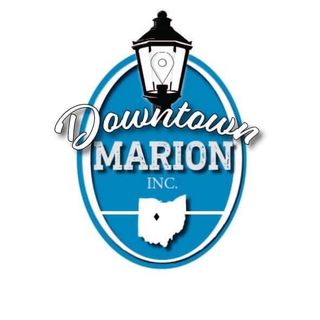 Partner with us!Recognizing our past and redefining our future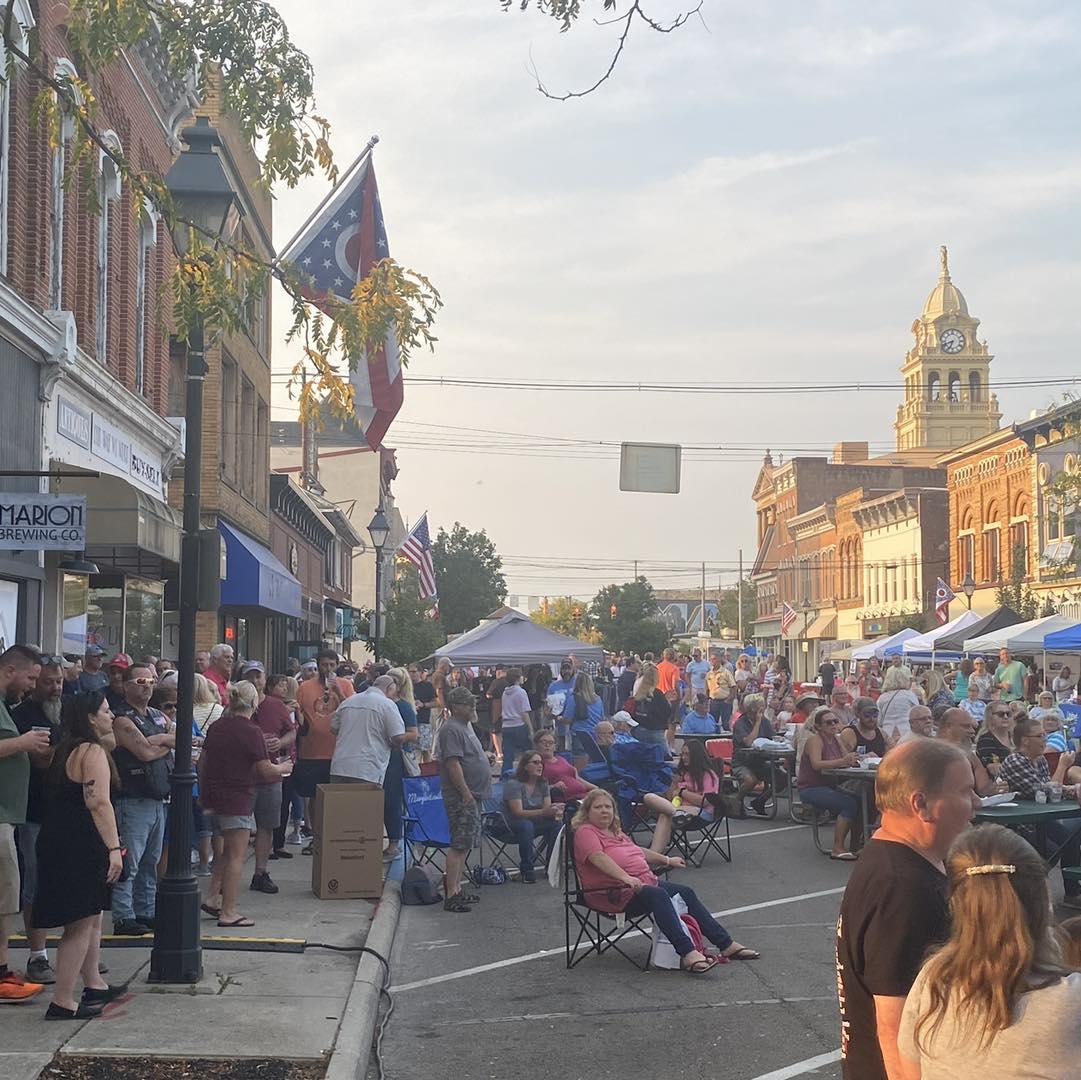 Why invest in Downtown Marion Inc? All strong and vital communities possess strong and vital downtowns…without exception! 42 new retail stores, restaurants, public education entities, and professional services businesses since 2018 Over 350 new full and part-time positions responsible for over $11 million in wages and salaries since 2018Downtown Marion has become the cultural hub of our community2000-3000 of all ages at each Third Thursday eventWeekly farmers marketsMonster March Trick or Treat serves over 2000 children each yearLoft ToursAnnual 5k race3000 attend the new nighttime Christmas Parade1500 at the annual Tree LightingAll participating churches report large crowds for the annual Holiday Church Tours400 children visit Santa at his house in Founders park and each receive a presentTwo Saturdays of Secret Shopper for children during the Christmas seasonHighly successful Taste of Marion promotes downtown restaurants108 downtown buildings are now named to the National Register of Historic Places as of 2022…aggressively protecting our history! Keeping local dollars within our communityDowntown merchants have enjoyed great staying power in the past five yearsOver 40 buildings have changed ownership in the past five yearsDowntown real estate has tripled in value over the past decadeDowntown merchants report a dramatic increase in out-of-town customersDowntown Marion, Inc. is a 501 (c) 3 organization in good standing. Your investment in DMI will be governed and managed by a 22-member volunteer board of directors comprised of civic leaders, city and county elected officials, downtown merchants, and professional community development strategists. Donations to Downtown Marion, Inc. are tax deductible as allowed by law.Only your donation can help Downtown Marion Inc. continue to move downtown forward! Contact:  Downtown Marion Manager Allen Wilson manager@downtownmarion.comPhone: 740-802-7329Downtown Marion Inc.267 W Center St. Suite 220www.downtownmarion.com@downtownmarionohio					    @downtownmarion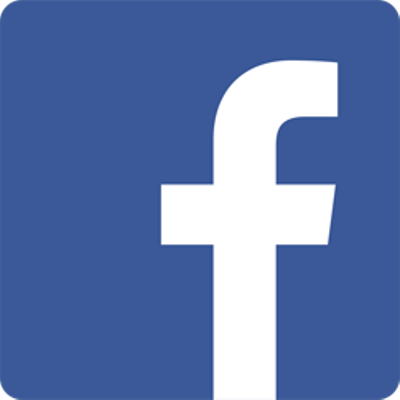 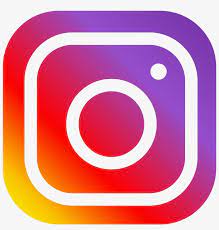 Community Partnership OpportunitiesBusiness Sponsorship OpportunitiesFriend of Downtown Marion                                                           $50 Your name listed on the Downtown Marion Inc website sponsors pageDowntown event / calendar notifications via e-newsletterReceive a free Sponsor of Downtown Marion Inc window clingBusiness Sponsor of Downtown Marion                                       $250 Clickable name and business link listed on DMI website sponsors pageReceive a free Sponsor of Downtown Marion Inc window clingDowntown event / calendar notifications via e-newsletterDistinguished Sponsor of Downtown Marion                              $500 Clickable name and business link listed on DMI website sponsors pageRecognition on our social media platformsReceive a free Sponsor of Downtown Marion Inc window clingDowntown event / calendar notifications via e-newsletterFree vendor space set up during 3rd Thursday events (May-Sept) Bronze Sponsor of Downtown Marion                                         $1,000 Clickable name and business link listed on ALL DMI website page as a sponsorRegular shares and mentions on social mediaReceive a free Sponsor of Downtown Marion Inc window clingDowntown event / calendar notifications via e-newsletterFree vendor space set up during 3rd Thursday events (May-Sept)Two free tickets to any DMI organized event all year long (business must contact downtown marion manager to request tickets per event)Highlight as “featured business of the month” on the Downtown Marion Facebook page (Business is responsible for sending pictures and write up to DMI via email 30 days prior to be highlighted on social media) Silver Sponsor of Downtown Marion                                         $2,000 All the advantages of Bronze Sponsorship Verbal mention at all DMI organized events and shout out from the main stage on 3rd ThursdaysCompany logo on event web page, poster, marketing literature, on Silver Sponsor banners, and t-shirts (when applicable)Two free tickets to ALL DMI organized events for calendar year Gold Sponsor of Downtown Marion                                           $3,000 All the advantages of Silver Sponsorship Your banner displayed at all DMI organized events (business provides banner to DMI)Four free tickets to ALL DMI organized events for calendar year  Platinum Sponsor of Downtown Marion                                   $5,000+All the advantages of Gold Sponsorship Free table at the annual DMI Christmas Auction FundraiserOne free event rental of Harding Hotel BallroomSix free tickets to ALL DMI organized events for calendar yearOpportunity to address the audience at a DMI event of your choosing Become a Legacy sponsor with a 5 year continuing pledge Pledges are a major way to support the momentum which is creating a vibrant, revitalized Downtown Marion. If you like the potential you see, or remember what downtown could be, please consider one of the major donation levels, given over a five year span, listed on the form on the left side of this brochure.$5,000 / $1,000 for 5 years $10,000 / $2,000 for 5 years $25,00 / $5,000 for 5 years